Bewerbungsformular für PartnerhochschulenBitte vollständig ausgefüllt und unterschrieben mit allen Unterlagen im Rostock International House einreichen.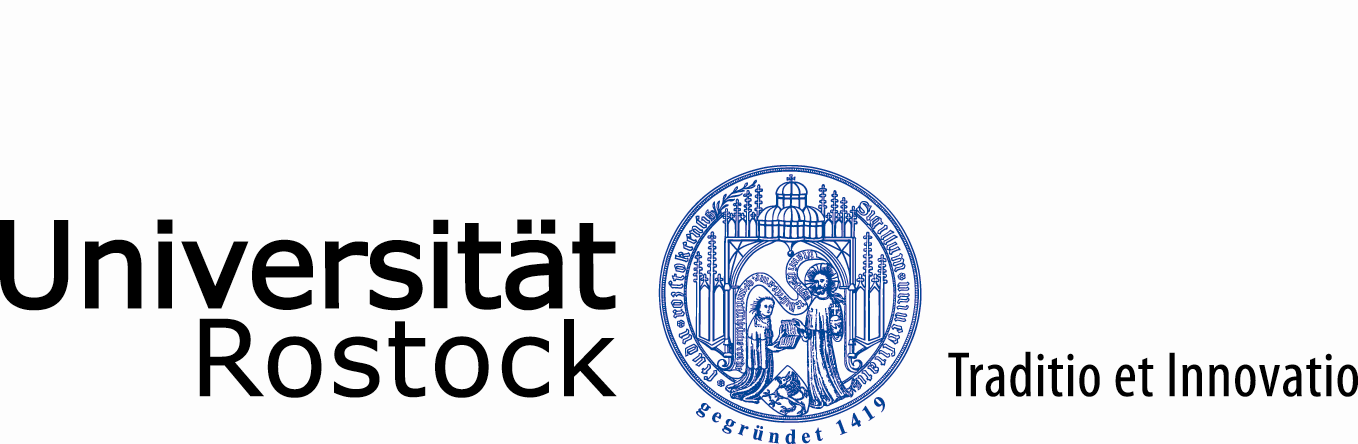 Bewerbungsfristen: 1. November (Studienaufenthalte) und 1. Juni (PJ-Aufenthalte) eines Jahres für das darauffolgende StudienjahrMit meiner Unterschrift bestätige ich die Richtigkeit und Vollständigkeit meiner Angaben.
											
Datum, Ort						UnterschriftMaßnahme Studienaufenthalt	 PJ-AufenthaltName, VornameGeburtsdatum, GeburtsortStudiengang, Abschluss, SemesterAnschriftEmailTelefonFinanzierung des Aufenthalts BAföG		 eigene Mittel Stipendium / Sonstiges:      ZiellandGasthochschule: ErstwunschZweitwunsch (optional)Drittwunsch (optional)Bewerbung für Aufenthaltsdauer ein Semester		 ein akademisches Jahr	 ein TertialAufenthaltsdauer (von-bis):      